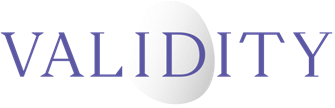 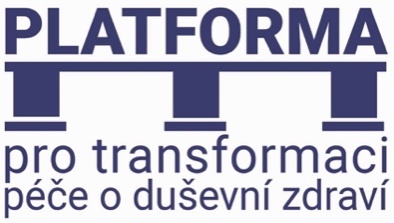 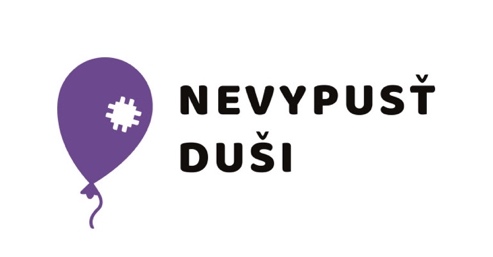 Podání koalice NNO 
Výboru pro lidská práva
ČESKO
dle Mezinárodního paktu o občanských a politických právech (ICCPR)vztahující se k informacím vlády v návaznosti na závěrečné připomínky 
k její čtvrté periodické zprávě _______________________________________Předkládají:
Nadace Validity - Centrum pro obhajobu práv osob s mentálním postižením (MDAC)Platforma pro transformaci péče o duševní zdravíNevypusť dušiČervenec 2023Autoři1.	Toto podání připravila koalice nevládních organizací působících jak v České republice tak i na mezinárodní úrovni, které se zaměřují na práva osob s psychosociálním postižením (dále jen "Autoři").  2.	Validity Foundation - Mental Disability Advocacy Centre je mezinárodní lidskoprávní organizace, která monitoruje dodržování práva rovného přístupu, inkluze a spravedlnosti pro osoby s mentálním postižením po celém světě. Vizí Validity je svět rovnosti, kde jsou emocionální, mentální a vzdělávací odlišnosti posuzovány rovnocenně; kde je plně respektována přirozená autonomie a důstojnost každého člověka; a kde jsou realizována lidská práva pro všechny osoby bez jakékoli formy diskriminace. Validity má status účastníka v Radě Evropy a status pozorovatele v ECOSOC.3.	Platforma pro transformaci péče o duševní zdraví je sdružením zástupců odborných společností, poskytovatelů služeb, pacientských a rodičovských organizací i jednotlivců, kteří jsou přesvědčeni, že jediným řešením neutěšené situace v péči o osoby s psychosociálním postižením v České republice je transformace celého systému péče o duševní zdraví. Poskytovatelé služeb, uživatelé a rodinní příslušníci představují tři symbolické pilíře, na kterých Platforma stojí.		4.	Nevypusť duši je nezisková organizace, jejímž cílem je zlepšit povědomí o duševním zdraví v České republice. Hlavním cílem je šířit informace založené na důkazech, bořit mýty o duševním zdraví, zvyšovat povědomí, organizovat vzdělávací aktivity o duševním zdraví pro učitele a studenty základních a středních škol, provádět výzkumy účinnosti a dopadu vzdělávacích programů na stigmatizaci, informovanost a prevenci v oblasti duševního zdraví a prosazovat systémové změny v péči o duševní zdraví.5.	Cílem tohoto písemného podání je poskytnout Výboru OSN pro lidská práva informace o pokračujícím porušování lidských práv nejzranitelnějších osob v zařízeních péče o duševní zdraví v České republice, zejména o nepřiměřeném a nezákonném používání omezovacích prostředků a izolaci, a o nedostatku nezávislého monitorování těchto zařízení a právních prostředků nápravy pro oběti.Úvod6.	Dne 6. prosince 2019 přijal Výbor pro lidská práva (dále jen "Výbor") závěrečné připomínky ke čtvrté periodické zprávě České republiky týkající se implementace Mezinárodníhop aktu o občanských a politických právech. 7.	Výbor vyjádřil konkrétní znepokojení nad pokračujícím používáním uzavřených omezovacích lůžek ("síťových lůžek") v ústavech pro duševní zdraví a nad neexistencí nezávislého systému monitorování a podávání zpráv o používání omezovacích prostředků (body 26-27 závěrečných připomínek).8.	Dne 4. března 2022 předložila vláda České republiky (dále jen "vláda") Výboru následnou zprávu, v níž zdůraznila některé změny týkající se otázek obsažených ve zprávě. Pokud jde o používání omezovacích prostředků v psychiatrických zařízeních, vláda odkázala na novelu zákona o zdravotních službách, která od roku 2022 zakazuje používání síťových lůžek ve zdravotnických zařízeních. Vláda se rovněž vyjádřila k nedostatečné nezávislé kontrole používání omezovacích prostředků v ústavech duševního zdraví a poukázala na povinnost zaznamenávat používání omezovacích prostředků do zdravotnické dokumentace pacienta i do ročního centrálního registru každého poskytovatele zdravotních služeb a na právo pacienta podat stížnost poskytovateli v případě jakéhokoli pochybení.9.	Autoři vítají pokrok ve zrušení některých donucovacích postupů v české psychiatrii. Musí však vyjádřit své obavy, že tento vývoj má jen velmi malý vliv na blaho pacientů, kteří jsou v současné době hospitalizováni v psychiatrických léčebnách. Žádný z kroků přijatých vládou nedokázal ochránit nejzranitelnější osoby s psychosociálním postižením před špatným zacházením a zajistit jim účinný přístup ke spravedlnosti včetně nápravy porušení jejich práv.Používání omezovacích prostředků v zařízeních pro péči o duševní zdraví10.	Nevládní organizace v České republice se již téměř dvě desetiletí zasazují o zrušení používání klecových a síťových lůžek ve zdravotnických zařízeních a zařízeních sociální péče. Mnohé mezinárodní orgány je označily za formu špatného zacházení nebo dokonce mučení. Autoři proto považují rozhodnutí české vlády zrušit tuto praxi za krok k ochraně důstojnosti a integrity lidí s psychosociálním postižením. V roce 2023 je to však spíše jen malý krůček než skok. Současné mezinárodní lidskoprávní standardy vyžadují, aby vlády přijaly politiku, která nakonec povede k absolutnímu zákazu všech donucovacích praktik v péči o duševní zdraví, včetně nedobrovolné léčby, chemických a mechanických omezovacích prostředků a izolace. 11.	Informace o zrušení používání síťových klecových lůžek poskytnuté vládou se mohou jevit nadějnými, nicméně nepodávají úplný obraz o situaci osob v zařízeních pro péči o duševní zdraví. Jak vyplývá ze statistik poskytnutých největšími psychiatrickými zařízeními v České republice, celkové používání omezovacích prostředků se výrazně nesnížilo ani po zavedení nových metodických pokynů k používání omezovacích prostředků v roce 2019, ani po zákazu síťových lůžek (viz tab. 1).12.	V některých zařízeních, která dříve využívala síťová klecová lůžka, se navíc rozšířilo používání jiných forem omezovacích prostředků. Například Psychiatrická léčebna v Havlíčkově Brodě v roce 2019 nevykázala žádné použití farmaceutického (chemického) omezování, avšak v roce 2022 bylo tomuto opatření podrobeno 26 pacientů. Navíc se téměř zdvojnásobilo použití popruhů z 27 případů v roce 2019 na 42 případů v roce 2022. V Psychiatrické nemocnici v Petrohradě se od roku 2019 do roku 2022 postupně zvyšovalo jak používání popruhů, tak i izolačních místností. Některé instituce zavedly nové typy omezovacích prostředků, jako je připoutání pacientů k židlím, nebo nadále používají omezovací prostředky nezákonným nebo dlouhodobým způsobem. 13.	Mnoho osob s psychosociálním postižením, s nimiž jsou autoři v kontaktu, uvádí, že se jejich situace od vývoje, o němž informovala vláda, nezlepšila. Naopak, i nadále jsou vystaveny tvrdým opatřením, jako je připoutání k lůžku, izolace nebo podávání psychotropních léků proti jejich vůli, anebo jim taková opatření hrozí.14.	Autoři jsou přesvědčeni, že k plnému dodržování mezinárodního práva, včetně článků 7 a 10 Mezinárodního paktu o občanských a politických právech společně se závazky podle článků 15-17 Úmluvy o právech osob se zdravotním postižením, musí vláda urychleně přijmout konkrétnější a účinnější opatření. Ta by měla mimo jiné zahrnovat závazek upustit od všech donucovacích praktik v ústavech pro duševní zdraví, včetně nedobrovolné léčby a všech forem omezování pohybu, úplnou deinstitucionalizaci služeb v oblasti duševního zdraví a zřízení nezávislého, pravidelného mechanismu pro monitorování práv osob v ústavech pro duševní zdraví. Nezávislý mechanismus monitorování a nápravy zranitelných pacientů v ústavech duševního zdraví15.	Od přijetí závěrečných připomínek Výboru došlo k nedostatečnému vývoji zaměřenému na plnění povinností monitorovat, vyšetřovat, trestat a napravovat případy špatného zacházení v ústavech pro duševní zdraví. Je důležité poznamenat, že doporučení zřídit takový mechanismus v Česku se odrazilo ve zprávách dalších mezinárodních orgánů.16.	V letech 2018 a 2019 Ministerstvo zdravotnictví pilotně zavedlo mechanismus monitorování lidských práv v 17 zařízeních pro duševní zdraví podle nástrojů WHO Quality Rights Toolkit. Jednotlivé zprávy z monitorovacích návštěv nebyly zpřístupněny veřejnosti, byla pouze vypracována stručná závěrečná zpráva, která byla zveřejněna na internetových stránkách Ministerstva. V této zprávě byla praxe používání omezovacích prostředků v monitorovaných ústavech duševního zdraví označena za "problematickou". Konkrétní případy však nebyly v závěrečné zprávě zmíněny.17.	V roce 2022 se českému lidskoprávnímu aktivistovi podporovanému Nadací Valida podařilo získat jednotlivé zprávy od institucí prostřednictvím žádosti podle zákona č. 106/1999 Sb. o svobodném přístupu k informacím a zveřejnil je na svých webových stránkách www.neklid.net. Zpráva z Psychiatrické nemocnice Opava obsahovala šokující informace o pacientce, která byla téměř 12 let nepřetržitě připoutána k lůžku. Monitorující osoby z Ministerstva ve zprávě vyjádřily vážné obavy, že takové praktiky se mohou rovnat špatnému zacházení nebo mučení, ačkoli byly opakovaně schvalovány rozhodnutími nezávislého soudu a zákonného zástupce pacientky. Ministerstvo na zařízení požadovalo, aby tuto praxi okamžitě změnilo a aby vycvičilo svůj personál v nenucených praktikách v psychiatrii. Následně však novináři odhalili, že praxe pokračovala ještě nějakou dobu po tomto zjištění. Podle poznatků autorů neproběhlo žádné oficiální vyšetřování ze strany příslušných orgánů a pacientovi se nedostalo žádné formy odškodnění.18.	Pilotní projekt monitorování lidských práv byl ukončen a vláda nevyvinula žádné další úsilí o posílení kapacity jakékoli instituce pro provádění nezávislých monitorovacích návštěv. V letech 2019 až 2022 provedl veřejný ochránce práv (VOP) 23 preventivních návštěv v 21 psychiatrických nemocnicích a psychiatrických odděleních (viz tab. č. 2). Některé z těchto návštěv byly zaměřeny na konkrétní témata (např. forenzní léčba, používání omezovacích prostředků) a je třeba poznamenat, že návštěvy velkých psychiatrických nemocnic nikdy nepokrývají všechna oddělení. Špatné zacházení bylo zjištěno během pěti návštěv (Psychiatrická nemocnice Kosmonosy, Psychiatrická nemocnice Brno, Psychiatrická klinika Fakultní nemocnice Hradec Králové, Dětská psychiatrická nemocnice Louny, Psychiatrická klinika Fakultní nemocnice Olomouc). Všechny tyto případy se týkaly použití omezovacích prostředků. Podle poznatků autorů žádný z těchto případů nevedl k postihu nemocnic nebo jednotlivých pachatelů, ani nebyla obětem poskytnuta náprava. Důvodem je především nedostatek formálních pravomocí veřejného ochránce práv, který by mohl jednotlivé případy předložit soudu nebo postihnout poskytovatele zdravotní péče, např. uložením pokuty.19.	Využívání pravidelného mechanismu stížností podle zákona o zdravotních službách, na který se vláda odvolává ve své zprávě o následných opatřeních, bylo Evropským výborem pro zabránění mučení a nelidskému či ponižujícímu zacházení nebo trestání (CPT), Veřejným ochráncem práv České republiky a nezávislou analýzou Ministerstva zdravotnictví označeno za neúčinné nebo pro některé pacienty nedostupné. 20.	Současný mechanismus podávání stížností navíc není schopen řešit závažná porušení lidských práv páchaná na nejzranitelnějších osobách, které nejsou schopny podat oficiální stížnost z důvodu svého postižení a/nebo závislosti na péči, jako například výše popsaná pacientka, nebo které se obávají postihů ze strany poskytovatelů zdravotní péče.21.	Neexistuje žádný jiný nezávislý monitorovací nebo stížnostní mechanismus. Organizace občanské společnosti ani organizace osob se zdravotním postižením nemohou nezávisle monitorovat místa, kde jsou osoby se zdravotním postižením zadržovány. V důsledku toho nedostatek fungujících ochranných opatření účinně umožňuje, aby případy špatného zacházení, jako jsou výše popsané, pokračovaly. Podle názoru autorů vláda nepřijala vhodná opatření k naplnění doporučení Výboru a nadále porušuje čl. 2 odst. 3 písm. a) až c) Mezinárodního paktu o občanských a politických právech.22.	Doporučujeme, aby Výbor vyzval vládu, aby(i) přijala politiku specifikující cílená opatření směřující k deinstitucionalizaci služeb v oblasti duševního zdraví a ke zrušení donucování při léčbě duševního zdraví, (ii) posílila legislativní zákazy všech forem mučení a špatného zacházení, (iii) neprodleně zřídila nezávislý monitorovací mechanismus, který by byl oprávněn vyšetřovat porušování lidských práv v psychiatrických zařízeních a postihovat pachatele,(iv) zaručila právo organizací občanské společnosti, zejména organizací osob se zdravotním postižením, monitorovat situaci v oblasti lidských práv v psychiatrických zařízeních,(v) neprodleně zřídila účinný mechanismus pro podávání stížností, který bude přístupný všem osobám využívajícím psychiatrickou léčbu, a(vi) důsledně zveřejňovala desegregované údaje o všech donucovacích praktikách v oblasti duševního zdraví.Nadace Validity (MDAC)Steven Allensteven@validity.ngoPlatforma pro transformaciJitka Styblíkovástyblikova@vidacr.czJarka Jonesjarkajones@jarkajones.czNevypusť dušiMarie Hájek Salomonovámarie@nevypustdusi.czPřílohaTab. 1: Použití všech omezovacích prostředků ve vybraných českých psychiatrických zařízeních v letech 2019-2020 -13Tab. 2: Psychiatrické léčebny sledované VOP ČR v letech 2019-2022.2019202020212022Bílá voda 36 32 Bohnice 13061193 12761406 Brno Černovice 259284229 285Dobřany 333287370396Havlíčkův Brod 476290338355Horní Beřkovice 794526529689Jihlava 830750710887Kosmonosy 437535596563Opava 452308295346Petrohrad 204166291134Šternberk 1329205185239Velká Bíteš 54164CELKEM6428455448385306Datum vydání InstituceOdkaz na celou zprávu (v češtině)21.01.2019Psychiatrická klinika Fakultní nemocnice Plzeňhttps://eso.ochrance.cz/Nalezene/Edit/777612.06.2019Psychiatrická klinika Fakultní nemocnice Brnohttps://eso.ochrance.cz/Nalezene/Edit/827418.06.2019Dětská psychiatrická nemocnice Opařany https://eso.ochrance.cz/Nalezene/Edit/816809.08.2019Dětské oddělení Psychiatrické kliniky Fakultní nemocniceBrno https://eso.ochrance.cz/Nalezene/Edit/823216.09.2019Psychiatrická nemocnice Petrohradhttps://eso.ochrance.cz/Nalezene/Edit/855027.01.2020Dětská psychiatrická klinika Fakultní nemocnice Motol https://eso.ochrance.cz/Nalezene/Edit/855226.05.2020Psychiatrická klinika Fakultní nemocnice Olomouc https://eso.ochrance.cz/Nalezene/Edit/823410.06.2020Psychiatrická nemocnice Bohnicehttps://eso.ochrance.cz/Nalezene/Edit/826823.07.2020Psychiatrická nemocnice Jihlavahttps://eso.ochrance.cz/Nalezene/Edit/824025.01.2021Psychiatrická klinika Všeobecné fakultní nemocnice Prahahttps://eso.ochrance.cz/Nalezene/Edit/991204.05.2021Psychiatrická nemocnice Havlíčkův Brodhttps://eso.ochrance.cz/Nalezene/Edit/990606.05.2021Psychiatrická nemocnice Kroměřížhttps://eso.ochrance.cz/Nalezene/Edit/1117821.12.2021Dětská psychiatrická nemocnice Lounyhttps://eso.ochrance.cz/Nalezene/Edit/1049418.01.2022Psychiatrické oddělení Všeobecné nemocnice Klatovy https://eso.ochrance.cz/Nalezene/Edit/1071615.02.2022Psychiatrická klinika Fakultní nemocnice Hradec Králové https://eso.ochrance.cz/Nalezene/Edit/1102611.04.2022Psychiatrická nemocnice Brnohttps://eso.ochrance.cz/Nalezene/Edit/1063411.04.2022Psychiatrická nemocnice Písekhttps://eso.ochrance.cz/Nalezene/Edit/1080004.05.2022Psychiatrické oddělení Všeobecné nemocnice České Budějovicehttps://eso.ochrance.cz/Nalezene/Edit/1115611.07.2022Dětská psychiatrická nemocnice Velká Bítešhttps://eso.ochrance.cz/Nalezene/Edit/1113822.08.2022Psychiatrické oddělení Vojenské nemocnice Olomouchttps://eso.ochrance.cz/Nalezene/Edit/1080605.09.2022Psychiatrická klinika Fakultní nemocnice Plzeňhttps://eso.ochrance.cz/Nalezene/Edit/1129207.11.2022Psychiatrické oddělení Všeobecné nemocnice Ostrovhttps://eso.ochrance.cz/Nalezene/Edit/1134014.12.2022Psychiatrická  nemocnice Kosmonosyhttps://eso.ochrance.cz/Nalezene/Edit/11732